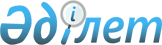 Об образовании Шебирского сельского округа Мангистауского районаРешение Мангистауского областного маслихата и акима Мангистауской области от 25 декабря 2001 года № 16/152. Зарегистрировано в управлении юстиции Мангистауской области от 07.01.2002г N 651      Рассмотрев предложения Мангистауского районного маслихата акима района об образовании Шебирского сельского округа, и в соответствии со статьей 11 Закона Республики Казахстан Z934200_ "Об административно-территориальном устройстве Республики Казахстан" областной маслихат и аким области решили: 

      1. Образовать Шебирский сельский округ Мангистауского района в границах села Шебир, выделив его из Тущикудукского сельского округа.

      2. Акиму Мангистауского района(Сейлханов К.)обеспечить штатную численность Шебирского сельского округа за счет установленного лимита на содержание органов управления района.


					© 2012. РГП на ПХВ «Институт законодательства и правовой информации Республики Казахстан» Министерства юстиции Республики Казахстан
				
      Председатель сессии

Р.Баданова

      Аким области

Л.Киинов

      Секретарь областного 

      Маслихата

Б.Чельпеков
